РАЙОННЫЙ КОНКУРС-ФЕСТИВАЛЬ ПАТРИОТИЧЕСКОЙ ПЕСНИ «Поклон тебе, солдат России!»         В  целях  воспитания у молодежи чувства  патриотизма, уважения к славному историческому прошлому своего Отечества, Российской Армии, создания благоприятных  условий  для развития  детского и молодежного творчества и поддержки интереса подрастающего поколения к прошлому, настоящему и будущему своей страны, выявления наиболее одаренных подростков, молодежи в области песенного искусства, сохранения накопленного культурного потенциала общества, обеспечения преемственности  культурных традиций и в соответствии с планом проведения массовых мероприятий со школьниками и молодежью  17 февраля 2012 года в Спасском Доме культуры прошел районный конкурс-фестиваль патриотической песни «Поклон тебе, солдат России!».       В конкурсе - фестивале приняли участие самодеятельные артисты и творческие коллективы, представляющие 13 образовательных учреждений района,1 учреждение дополнительного образования (МБОУ ДОД Ижевский Дом пионеров и школьников»), ОГБОУ СП РПК в г. Спасск-Рязанском, ОГБОУ СПО «Спасский политехнический техникум» и МБУК «Единая клубная система»  Спасский  Дом культуры.       Конкурс - фестиваль проводился по четырем номинациям:СолистыВокальные группы (дуэты,  трио, квартеты)ВИА, вокальные ансамбли и хоровые коллективы.Исполнители авторской песниВ конкурсе – фестивале участвовали две возрастные категории молодежи:14 – 18 лет ; 19 – 30 лет.        В  четырех номинациях  конкурса-фестиваля было представлено 36 номеров.          Жюри конкурса отметило яркие, интересные выступления, большую подготовку участников районного конкурса-фестиваля патриотической песни «Поклон тебе, солдат России!» Победителями фестиваля стали: Номинация «Солисты» (14-18лет):1-е место - Левкина Дарья ( МБОУ Кирицкая сош); 2-е место - Волчкова Наталья (МБОУ Спасская сош);3-е место -  Климакова Светлана (МБОУ Городковическая сош).Номинация «Солисты» (19-30 лет):1-е место-   Коняев Алексей (ОГБОУ СПО «Спасский политехнический                    техникум»;2-е  место - Карасева Анна (МБОУ Троицкая сош);3-е  место -  Боровкова Юлия (Собчаковский филиал МБОУ Перкинской сош).Номинация «Вокальные группы»(14-18 лет):2-е место - вокальная группа Собчаковского филиала МБОУ Перкинской сошНоминация «Вокальные группы» (19-30 лет):1-е место – дуэт Моисеенковых (МБУК «Единая клубная система» Спасский  Дом культуры);2-е место -  дуэт Лашина Ю. и Моисеенков Д.(ОГБОУ СП РПК в г. Спасск-  Рязанском);3-е место -  дуэт Кондрашина И. и Маликова Е.(ОГБОУ СП РПК в г. Спасск- Рязанском).Номинация «ВИА, вокальные ансамбли и хоровые коллективы»(14-18 лет):2-е место- трио гитаристов (МБОУ Ижевская сош им. К.Э.Циолковского);3-место  -   группа «Росточки» (МБОУ Панинская оош).      В номинации «Исполнители авторской песни» (14-18 лет) Ежова Надежда (МБОУ Перкинская сош) получила диплом и подарок за авторство.     21 февраля 2012 года в п. Соколовка Рязанского района прошел  межрайонный отборочный этап ХУ областного конкурса- фестиваля патриотической песни «Поклон тебе, солдат России!, в котором участвовало 7 районов: Спасский, Старожиловский, Захаровский, Пронский, Рязанский, Рыбновский, Михайловский.     В номинации «Солисты» ( возрастная категория 14-18 лет) 1 место было присуждено Левкиной Дарье ( МБОУ Кирицкая сош), а в возрастной категории 19-35 лет 3 место заслуженно получил Коняев Алексей ( Спасский политехнический техникум).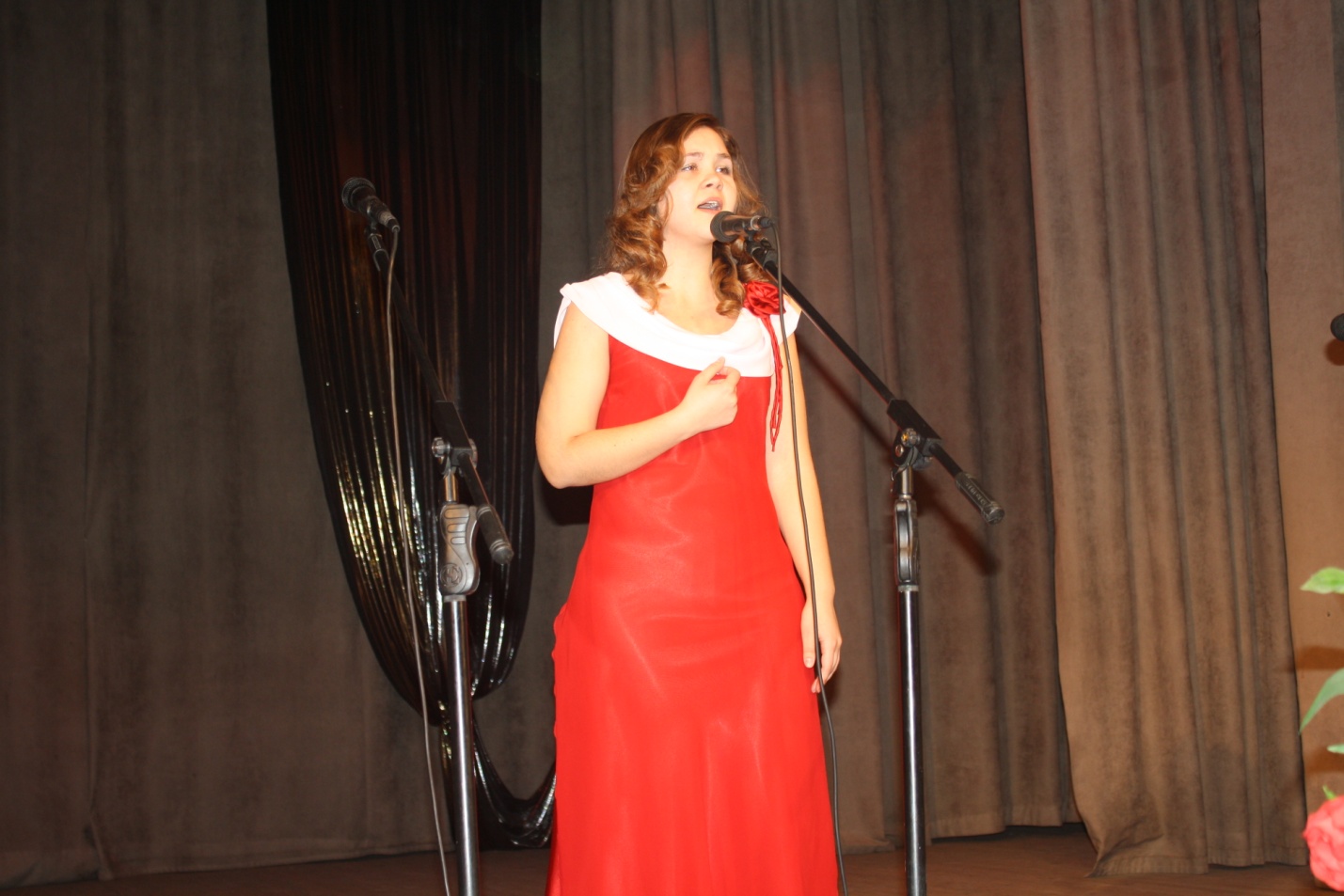 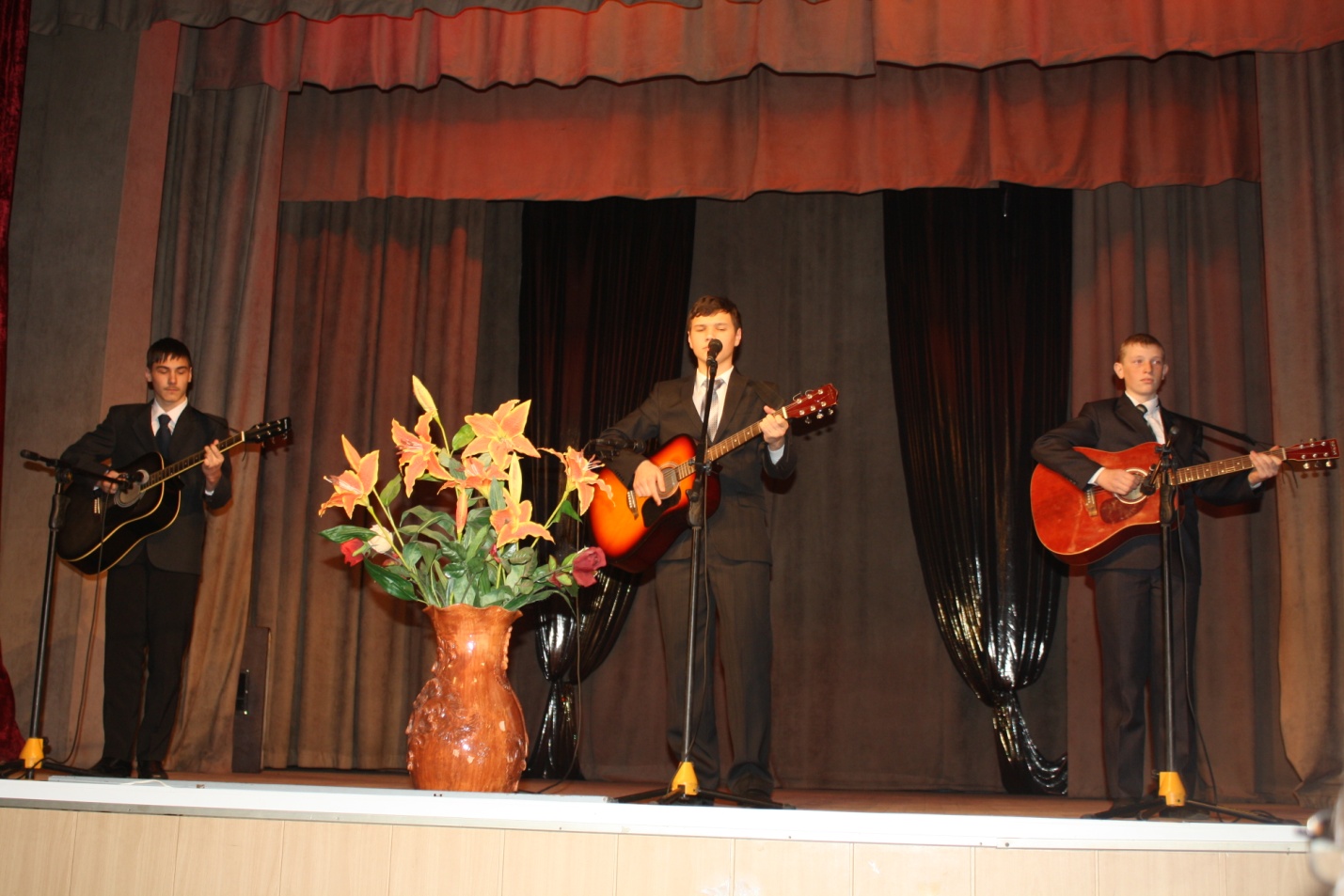 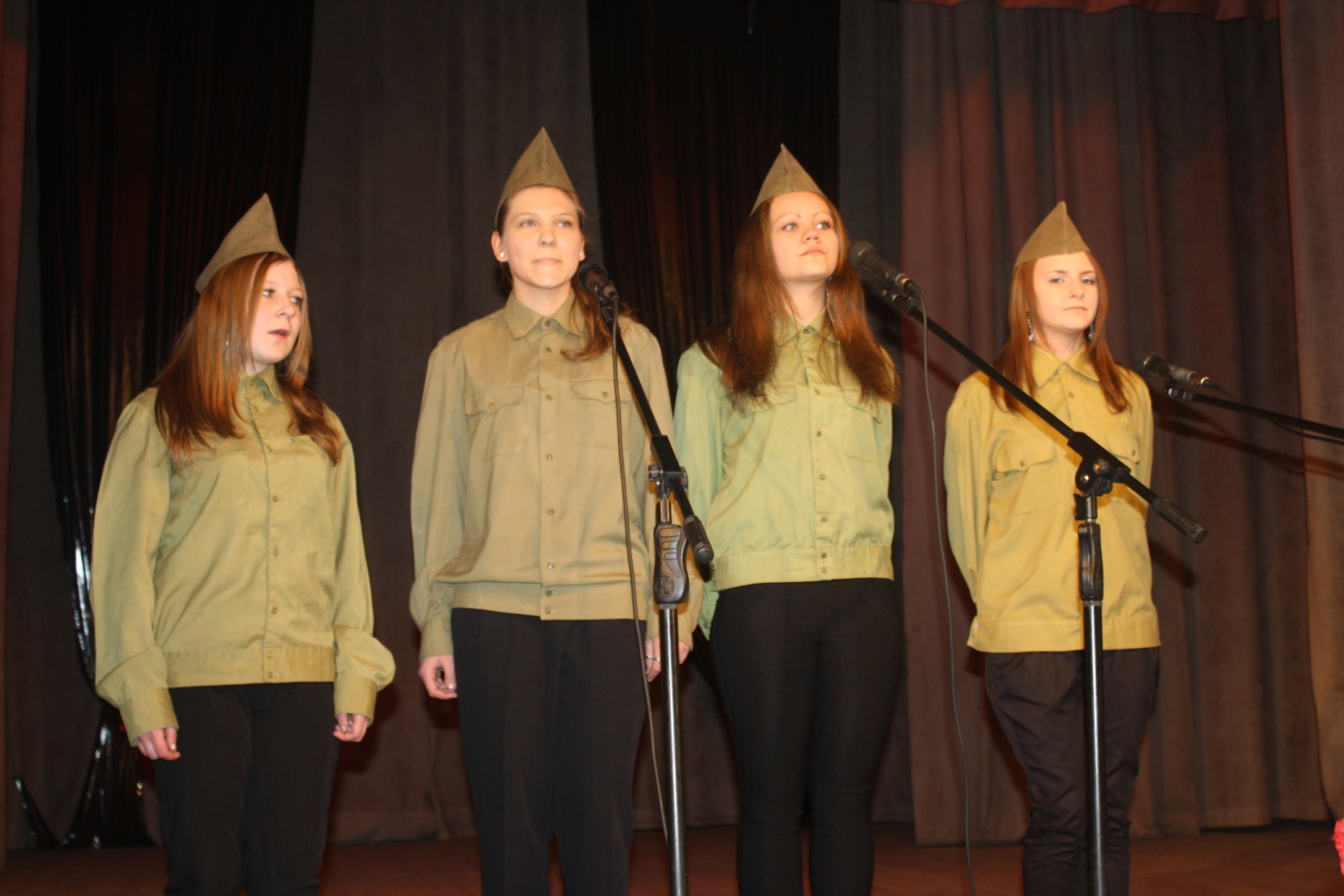 